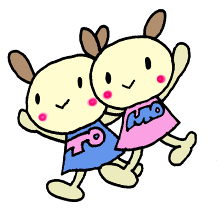 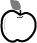            日　時：2012年１１月１０日（土）〜１１日（日）集　合：11月10日　午前８時45分　出発：午前９時解　散：11月11日　午後６時40分　（出発／解散ともに仙台駅東口）定　員：４０人参加費：中学生以上〜おとな　5,000円　小学生　2,500円　　　　　　　（1家族につき、おとなと同人数の未就学児は無料）　　　  　　　　　参加費内訳：往復バス代、食事、宿泊費、各種プログラム参加費、保険代。 ＊参加費は当日お支払いください　　　　　　＊申込み締め切り：2012年10月25日（木）＊申込方法：参加希望者の氏名他必要事項をoffice@tomonyjapan.com宛てにお送りください。 ＊参加決定の有無については、後日事務局よりご連絡いたします。＊問い合わせ：　office@tomonyjapan.com　　または、事務局携帯：０７０－５６２３－４４０８主催：支援者のための支援センターTOMONY（http://www.tomonyjapan.com/）参加者氏名所属・学年等年齢性別連絡先（email,携帯電話）